TITLE WRITTEN IN INDONESIAN LANGUAGE A   (MAXIMUM 1 5 WORDS) AND ENGLISH (MAXIMUM 15 WORDS) ← 1 2 PT, BOLDAuthor's name 1 ← 12pt, boldAuthor's email ← 12pt, regularAuthor's name 2 ← 12pt, boldAuthor's email ← 12pt, regular
Abstract ← 1 1 pt, bold italicA bstract should be prepared in Indonesian (translated from abstract in English) and English. The abstract should be clear, concise, and descriptive. A bstract should provide a brief introduction of the problem, research objectives , resear ch method , result, and a brief summary of results. Abstract written in 1 0 pt , Arial and justify. Abstract consists of 100-200 words in a paragraph.Keywords: 3-5 keywords, 1 0 pt Arial , justify, bold, italicAbstract ← 1 1 pt, boldAbstract written dala m Indonesian (translated from abstract in B ahasa UK) and language England . Abstract should Clearly, ringk axles, and descriptive. Abstract contain preliminary short aboutproblems , goals of pa per, methods research , results , and conclusion short from results research . Abstract written in 1 0 pt , Arial , and justify . Abstract composed on 100-200 words in a paragraph.Keywords : 3-5 keywords , 1 0 pt, Arial , justify , bold , not italicPRELIMINARY ← Arial , 12pt, BoldINTRODUCTION explain about background back research , purpose research , and contribution research . Contribution Research describes the research gaps (research gap) and howthis study contributes to fill research gaps. Introduction does not consist of subtitles.Manuscripts are written with Arial fonts , 1 1 pt , 2 pasi, one column , A4 paper size, top and bottom margin of 2.5 cm, in left and right 1 , 5 cm . The number of pages ranges from 25-30 pages.FOUNDATION OF HYPOTHESIS THEORY AND DEVELOPMENTPart this load base theory and the literature previously associated with research and development hypothesis .Writing Hypothesis ← Arial , 1 1 pt, Bold              Formulation hypothesis written down with the format as the following .H 1 :   After writing alphabet H followed by subscript, 1 1 pt, bold, justify, if more from 1 line then line next placed after sign point two on line first . Statement hypothesisterminated with point .Format Title / Sub TitleThe main title does not exceed 13 words in Indonesian and 10 words in English. Title main written with the format: 1 1 pt , uppercase, bold, center .sub-headings not use number . The subtitle format used is as follows:Level 1 titleLevel 1 titles use the format: Arial , 1 1 pt, center, capital, bold ; with example as the following .PRELIMINARYTHEORETICAL BASISLevel 2 titleLevel 2 titles use the format: Arial , 1 1 pt, title case, bold ; with example as the following .Sensitivity Ethical To Creatif PsycapLevel 3 titleLevel 3 title use the format: Arial , 1 1 pt , title case, bold, italic ; with example as the following .Creatif Psycap Against Job PerformanceLevel 4 titleLevel 4 title use format: Arial , 1 1 pt, title case, italic ; with example as the following .Sensitivity Ethical Against Job PerformanceRESEARCH METHOD              Part this load design research or design research , target and research targets ( population and sample ), technique data collection , research models , and technique analysis .Following example quote :QuoteQuotations in text are written between open parentheses and closed parentheses which state the author's last name, year without commas, and page numbers if deemed necessary.1)       A reference source from one author . Examples: (Sugiyono, 2013) or Sartiwi Ramba (2010: 12) or Ghozali, Imam (4-8); (Quotes from Books)2)       In footnotes: The name of the author of the article, "the title of the article is written in between double quotation marks, "The name of the journal is tilted, Volume, Issue / Number (Year of publication): The page number quoted, doi (if any). (Quotes and Articles)3)       Agustinus Salle, "Financial Accountability (Fund Management Study Special Autonomy Based on Law Number 21 Year 2001 concerning Special Autonomy for the Papua Province "(Dissertation Postgraduate Program, Brawijaya University Malang, 2011, 229. (Excerpt from Thesis)4)       Between 2008. Management of the Papua Special Autonomy Fund without Legal Payments. On line. http // www.antaranews.com. February 19, 2008 (Excerpt from the Web)TableTable entered to in script and not entered in attachment. Table is form processed from statistical output , and not copy directly from software output . Table given number in order and title in from table . Table should referenced at manuscript, example:Table 3 Results of Estimating Capacity Model Parameters FiscalPicturePicture entered to in script and not entered in attachment . Picture given number in order and the title that shows contents of the image . Title picture put under picture , position middle and in bold. Source picture should included .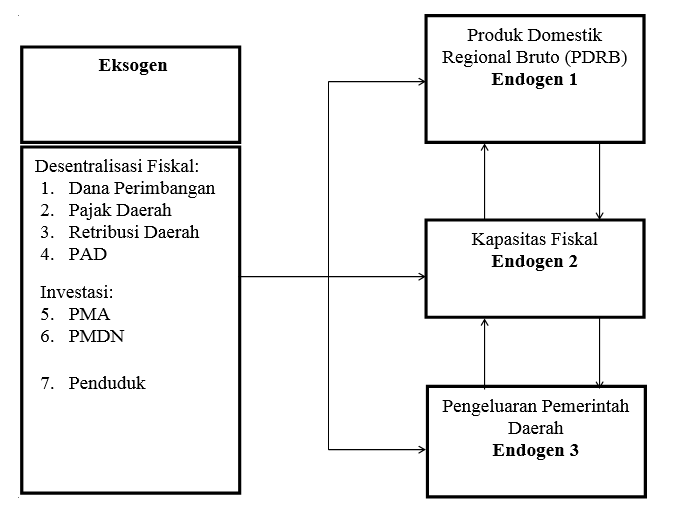 Picture 1Framework ThoughtSource: ...RESEARCH RESULTS AND DISCUSSIONPart this load results data analysis , testing hypothesis , answer questions - questions research , findings and interpret findings .CONCLUSIONPart this presents conclusion research , limitations research , and advice for research next . The Conclusion Section is written in one chapter and there are no subtitles.REFERENCESBibliography load the sources referred to in writing article. Example writing among others as the following:Halim, A. dan Damayanti, T. W. (2007). Bunga Rampai Manajemen Keuangan DDaerah. UPP AMP YKPN, Jogjakarta.Hamid, E. S. (2003). “Formula Alternatif Dana Alokasi Umum”. Jurnal Ekonomi dan Bisnis Indonesia, volume 18 No 3: 224-242.Hari, Priyoadi. (2005). “Dampak Desentralisasi Fiskal Terhadap Pertumbuhan Ekonomi”. Jurnal Interdisoliner Kritis UKSW (Terakreditasi). Haris, S. (2005). Desentralisasi dan Otonomi Daerah : Desentralisasi, Demokratisasi dan Akuntabilitas Pemerintahan Daerah. LIPI Press, Jakarta.Herman, Asaribab. (2014). Laporan Studi Strategis Dalam Negri Peserta PPRA LII LEMHANMAS RI tentang Pembangunan Nasioan Provinsi Papua, Jakarta, Lembaga Ketahanan Nasional Republik Indonesia.Jatmoko, Ahmad. (2005). Analisis Pengaruh PAD Terhadap PDRB di Provinsi Jawa Barat. Jonathan, Sarwono. (2006). Metode Penelitian Kuantitatif dan Kualitatif. Yogyakarta :Graha IlmuJoko, Tri Haryanto. (2006). “Kemandirian Daerah : Sebuah Perspektif dengan Metode Path Analisys”, Jurnal Manajemen Usahawan, Nomor 03 Th XXXV Maret 2006, Lembaga Management FE-UI, Jakarta, hal. 45.Julitawati, dkk. (2012). Pengaruh Pendapatan Asli Daerah (PAD) dan Dana Perimbangan Terhadap Kinerja Keuangan Pemerintah Kabupaten/Kota di Provinsi Aceh. Jurnal Akuntansi. Universitas Syiah KualaKaho, Joseph Riwu,  (1998),  Prospek  Otonomi  Daerah  di  Negara Republik Indonesia, Jakarta, Raja Grafindo Persada.Kaho, Josef Riwu, (1997), Prospek Ekonomi di Negara Republik Indonesia Fak.Sospol-UGM, YogyakartaKaloh, J. (2002). Mencari Bentuk Otonomi Daerah, Jakarta : PT. Rineka Cipta.Khalid, Idham. (2015). Pengaruh Desentralisasi Fiskal Terhadap Pertumbuhan Ekonomi Di Sulawesi Selatan, Sulawesi Selatan : Universitas Muhammadiyah Makasar.Ladjin, Nurjanna. (2008). Analisis Kemandirian Fiskal Di Era Otonomi Daerah (Studi Kasus Di Propinsi Sulawesi Tengah). Semarang: Universitas Diponegoro.Mardiasmo. (1999). Pengelolaan Keuangan Daerah yang Berorientasi pada Kepentingan Publik. PAU Studi Ekonomi UGM. Yogyakarta.________ . (2002). Otonomi    dan    Manajemen    Keuangan Daerah. Yogyakarta,  Penerbit Andi.Muin, Fatkhul. 2014. “Otonomi Daerah Dalam Persepektif Pembagian Urusan Pemerintahan-Pemerintahan Daerah Dan Keuangan Daerah”. Fiat Justisia Jurnal Ilmu Hukum Volume 8 No. 1, Januari-Maret. Univesitas Sultan Ageng Tirtayasa.Munir Dasril, H. A. Djuanda dan H. N. Tangkilisan (2004),  Kebijakan  dan Manajemen Keuangan Daerah, Yogyakarta, Penerbit YPAPI.Nurlan Darise. (2009). Pengelolaan Keuangan Daerah Pedoman untuk Eksekutifdan Legislatif. Jakarta: Indeks.Pambudi, Septian B. (2008). Analisis Pengaruh Tingkat Kemandirian Fiskal Terhadap Indeks Pembangunan Manusia Kabupaten/Kota Di Provinsi Jawa Barat. Bogor: Institut Pertanian Bogor.Permendagri No. 13 Tahun 2006 tentang Pedoman Pengelolaan Keuangan DaerahPermenkeu No. 245 Tahun 2006 tentang Peta Kapasitas Fiskal Daerah.Permenkeu No. 37 Tahun 2016 tentang Peta Kapasitas Fiskal Daerah.Republik Indonesia , (2004-a), Undang-Undang Nomor 32 Tahun 2004 tentang Pemerintah Daerah.Republik Indonesia , (2004-b), Undang-Undang Nomor 33 Tahun 2004 tentang Perimbangan Keuangan Antara Pemerintah Pusat dan Pemerintah Daerah.Riduwan & Sunarto. (2010). Pengantar Statistika Untuk Penelitian: Pendidikan, Sosial, Komunikasi, Ekonomi, dan Bisnis. Bandung: Alfabeta. Sadono Sukirno, (2004), Pengantar Teori Makroekonomi, Jakarta: Raja grafindo PersadaSarsiti dan Rakiman,2011. Jurnal “pengaruh Pendapatan Perkapita dan jumlah wajib pajak terhadap penerimaan pajak penghasilan di kabupaten sukoharjo periode 2002-2010.Sasana. Hadi 2009. “Peran Desentralisasi Fiskal Tehadap Kinerja Ekonomi di Kabupaten/Kota Provinsi Jawa Tengah”. Jurnal Ekonomi Pembangunan Vol 10, No.1, Juni 2009Sidik, M., R. Simanjuntak, B. Brodjonegoro. (2002). Dana Alokasi Umum : Konsep, Hambatan dan Prospek Di Era Otonomi Daerah. Penerbit Buku Kompas, Jakarta.Siregar, S. (2010). Statistika Deskriptif Untuk Penelitian: Dilengkapi perhitungan Manual dan Aplikasi SPSS Versi 17. Jakarta: Rajawali Pers.Sudjana, D (2001), Metode & Teknik pembelajaran partisipatif. Bandung: Falah ProductionSukanto Reksohadiprodjo, (2001), Ekonomi Publik, Yogyakarta, BPFE UGM.Sukirno, Sadono. (2004). Makro Ekonomi Teori Pengantar. Edisi-3. PT. Raja Grafindo. Persada, Jakarta.Sumitro Djojohadikusumo, (1994), Dasar Teori Ekonomi Pertumbuhan dan Ekonomi Pembangunan, Jakarta, LP3ES.Sumarsono, Hadi dan Utomo, Sugeng Hadi, 2009. “Deliberate Inflation pada Kebijakan Desentralisasi Fiskal Jawa Timur dan Dampaknya bagi Pertumbuhan Daerah”: Jurnal Ekonomi Studi Pembangunan, JESP Vol. 1, No. 3, 2009Suprajitno, Pudji. (2003). Analisis Faktor-Faktor Yang Mempengaruhi Kemandirian Fiskal Daerah (Studi Kasus di Kabupaten Banjarnegara). Semarang: Universitas Diponegoro.Supraktiko, Joko, dkk. (2017). Kajian Ekonomi dan Keuangan Regional Provinsi Papua, Papua, Bank Indonesia Provinsi Papua.Suseno    Triyanto    Widodo,     (1990),     Indikator     Ekonomi  :     Dasar  Perhitungan Perekonomian Indonesia, Yogyakarta, Penerbit Kanisius.Triani, Mike. (2015). Analisis Kebijakan Otonomi Daerah Terhadap Pertumbuhan Ekonomi Di Sumatra Barat Dalam Menghadapi Masyarakat Ekonomi Asean. Universitas Negeri Padang.Tulus TH Tambunan,. (2003), Perekonomian  Indonesia :  Beberapa  Masalah Penting, Jakarta, Ghalia Indonesia.Turtiantoro. (2000). Otonomi Daerah Dalam Prespektif Administrasi Pembangunan. Media Ekonomi dan Bisnis. Vol. XII, No. I, hal 25-31.Untoro, Joko, 2010, Ekonomi, Jakarta, KawahmediaUndang-Undang Republik Indonesia Nomor 28 Tahun 2009 Pajak DaerahYuliati, 2001, Analisis Kemampuan Keuangan Daerah Dalam Menghadapi Otonomi Daerah, Bunga Rampai Manajemen Keuangan Daerah, UPP AMP YKPN, Yogyakarta.Yuniarti, Ari. (2008). Pengaruh Pertumbuhan Pendapatan Perkapita, Tingkat Investasi Dan Tingkat Industrialisasi Terhadap Kemandirian Daerah Studi Kasus: Kabupaten dan Kota Di Wilayah Soloraya). Surakarta : Universitas Sebelas Maret.Zhang Tao dan Zou Heng fu. (1998). “Fiscal Decentralization. Public Spending and Economic Growth in China”, Journal of Public Expenditure 67,221240.)Internet:Fauzan. “Pertumbuhan ekonomi di Papua triwulan II alami peningkatan”. 26 Desember 2017. https://elshinta.com/news/122050/2017/09/28/pertumbuhan-ekonomi-di-papua-triwulan-ii-alami-peningkatanVariabelKoefisienProbC22411030,0435YT (PDRB)0,0053650,6000RTAXT (Pajak Daerah)1,493.6970,0367RRETT (Retribusi Daerah)-2,4426760,5318R-squared0,9136370,913637Adjusted R-squared0,8704550,870455S.E. of regression99397599939759F-statistic2,1158032,115803Prob(F-statistic)0,0013630,001363J-statistic0,0000000,000000